Комисији за спровођење поступка давања у закуп пољопривредног земљишта у државној својиниФОРМУЛАР ЗА ПРИЈАВЉИВАЊЕФизичка лица - са прилогом - 1 круг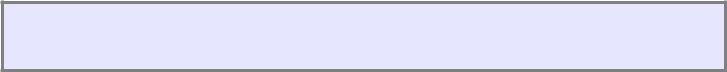 JMBG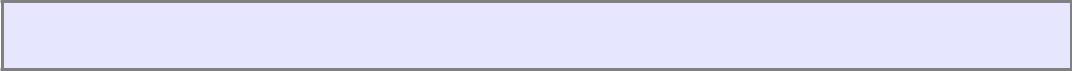 ИмеПрезиме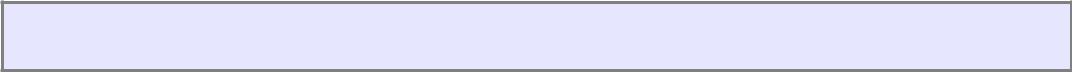 Улица и бројМестоТелефон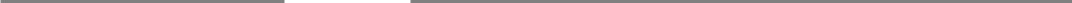 Број јавног надметања   К.О. 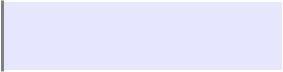 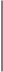 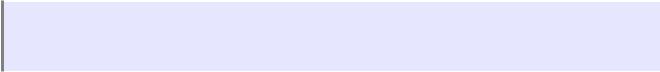 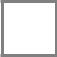 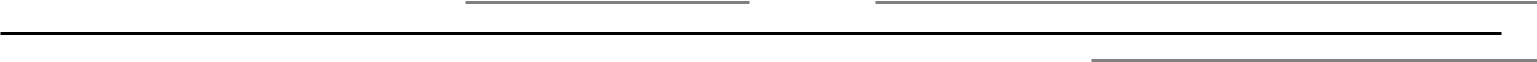 Обишао/ла сам земљиште за које се пријављујем на надметање, дана 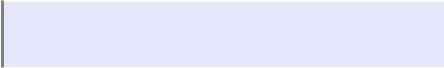 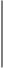 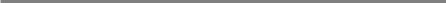 Нисам обишао/ла сам земљиште за које се пријављујем на надметање, иако ми је пружена прилика за то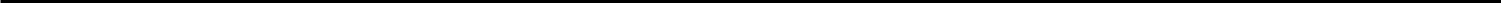 Прочитао/ла сам објављен оглас, упознат/а сам са његовим садржајем и прихватам све његове условеПрилог –фотокопија докумената, односно оригиналана документација или оверена фотокопија доноси се на дан лицитације:Лична картаВажећи извод из Регистра пољопривредних газдинстава  (2018.год.)Доказ о власништву најмање 0,5 ха пољопривредног земљишта физичког лица у катастарској општини на којој се налази земљиште које је предмет закупа (не старији од 6 месеци ) 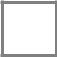 Извод из јавне евиденције о непокретности и катастарски план као доказ о власништву пољопривредног земљишта које се граничи са земљиштем које је предмет закупа за физичка лица (не старији од шест месеци)Доказ о активном статусу у Регистру пољопривредних газдинстава за три године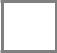 Доказ о пребивалишту најмање три године у катастарској општини на којој се налази земљиште које је предмет закупа, као и за текућу 2018.годину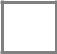 Доказ о уплати депозита за свако јавно надметање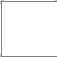 У(место)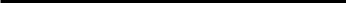 године(датум)	Потпис понуђача